          FRESHMAN 	November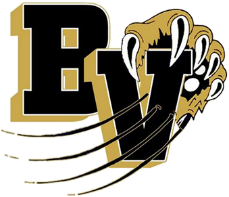 202212345678910111213TRYOUTS	14TRYOUTS	15TRYOUTS	163-5 AG	173-5 AG	188-10 AG	196-8 pm6-8 pm6-8 pmPARENT/PLAYER MEETING 6-7208-10 AG	218-10 AG	228-10 AG	23THANKSGIVING	2425NO PRACTICE	26FUNDRAISER CLINIC 12-3NO PRACTICENO PRACTICE273-5 AG	283-5 AG	293-5 AG	30              FRESHMAN	December20223-5 AG	13-5 AG	28-10 AG	343-5 AG	5VAR TOURN.	63-5 AG	7VAR TOURN.	8VAR TOURN.	98-10 AG	103-5 AG3-5 AG3-5 AG11Vs BVN	12	133-5 AG	143-5 AG	15FINALS	16173-5 AGNo practicePractice TBA18FINALS	19FINALS	20	21222324NO PRACTICENO PRACTICENO PRACTICENO SCHOOLNO PRACTICENO SCHOOLNO PRACTICENO SCHOOLNO PRACTICENO PRACTICE25262728	298-10 AG	308-10 AG	31NO PRACTICENO SCHOOLNO PRACTICENO SCHOOLNO PRACTICENO SCHOOLNO PRACTICE8-10 AG	 FRESHMAN	January202318-10 AG	23-5 AG	33-5 AG	4Vs BVW	567NO SCHOOLNO SCHOOL3-5 AG8-10 AG8@ BVNW	910	11@ STJ	123-5 AG8-10 AG	143-5 AG3-5 AG15NO SCHOOL	163-5 AG	173-5 AG	18@ GE	19@ BVW Tourn	20@BVW Tourn	218-10 AG22B @ Lansing Tourn	2324B @ Lansing Tourn	25263-5 AG	27B @ Lansing Tourn	28A 3-5 AG3-5 AGA 3-5 AG3-5 AGA 8-10 AG293-5 AG	30313-5 AG	          FRESHMAN	February20233-5 AG	1Vs BVNW	23-5 AG	38-10 AG	45@ BVSW	67	8@ BVW	9108-10 AG	113-5 AG3-5 AG3-5 AG12	1314	15	1617	18@ BVN3-5 AG3-5 AG@ STA3-5 AG8-10 AG19NO SCHOOL	2021	22	2324	25@ BVW3-5 AG3-5 AG@ Bishop Miege26	27	28          VAR/JV/SO	March2023V/JV 3-6	1V/JV 3-6	2V/JV 3-6	34SUB STATE TBASUB STATE TBASUB STATE TBASUB STATE TBA5V/JV 3-6	6V/JV 3-6	78V/JV 3-6	91011STATE- WICHITASTATE-WICHITASTATE- WICHITA1213141516171819202122232425262728293031